ZAHOOR 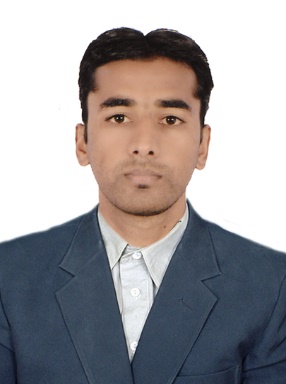 Nationality: Pakistani					DOB: May 08, 1990					Marital Status: singleEmail: zahoor-399642@2freemail.com 		Cell Number: 0504753686Visa status:Resident,unlimited valid until 31-12-20		CAREER EXPERTISEProfessional experience in customer service and Sales Executive and good experience in Data Entry, CRM and file management System.OBJECTIVEI want to succeed in a enviroment of growth and excellence to meet personal and organizational goals.QUALIFICATION SUMMARY● Bahauddin Zakariya University, Pakistan►Bachelor of Arts 2009-2011● Board of Intermediate and Secondary Education Dera Ghazi Khan, Pakistan►Faculty of Arts 2005-2007CERFITICATES AND TRAINING►Certificate of Computer Operator/Office Assistant (8months) 03-01-2008 to 02-09-2008Expertise in:●Urdu/English Typing 		●CRM 			●MS Office/Inpage 	●Internet and E-Mail 		●File handling  		●Office Assistance●Adobe Photoshop		●Corel Draw		●Hardware troubleshootingPROFESSIONAL EXPERIENCES AND SKILLS►► PAKISTAN ◄◄1 year experience as Data entry operator at a shop in Pakistan named Al-Noor Mobiles and Typing center from 01-10-2008 to 05-12-2009.7 year experience of Dealer and Retailer in mobile & computer accessories on my own shop with the name of Friend’s Computers & Typing Centre doing multiple tasks there like typing, making photos for customers and videos editing from 01-01-2010 to 05-01-2017.►► UAE ◄◄2Years experience of working as a Call Center Agent from 1st February 2017 to 20th September 2018 in U.A.E with Any Order Delivery Services L.L.C 2 Years experience of working as a Sales Executive from 1st October 2018 to until now working in Dubai with a  General Trading Company.COMMUNICATION AND SKILLSEffective and fluent communication in English, Urdu, Punjabi ,Saraiki languagesUrdu & English Typing (35 WPM)Good command on Microsoft Office & Inpage & Corel DrawAdobe Photoshop, printing scanning editing documents, Emails.Windows Installation and troubleshooting about Computer Hardware and software.REFERENCES●Would be provided on demandHOBBIES AND ACTIVITIES● Playing online Games ● Listening Music ● Reading & Watching T.V